J.Hakanen OyIlmanvaihtokanavien puhdistuspöytäkirjaKohde:				              	Pähkinänsärkijän päiväkoti		Kohteen osoite:			Pähkinätie 2, VantaaTilaaja:					Vantaan kaupunkiTilaajan osoite:				Tuupakankuja 2, 01740 VantaaTilaajan edustaja:			Pertti JäppinenEdustajan yhteystiedot:		0400 414165Toimittajan tiedot:			J. Hakanen Oy					Vernissakatu 5 B 68, 01300 Vantaa					040 5155037Työ suoritettu ajalla:			17.8 - 6.9.2012Työn suorittanut:			J.Hakanen OyKohteessa käytetyt työmenetelmät                                                                                                                                                                                       Käytetyt työtunnitKaikki tunnit yht:                                         235hKohteen vertailukuvat ennen ja jälkeen työn suorittamisenIlmanvaihtokanavien puhdistusTarkastus- ja puhdistuspöytäkirjaPähkinänsärkijän päiväkoti17.8 – 6.9.20121Imurointi4Pesu2Alipaineistus5Kaavinta/Harjaus3Koneellinen harjaus6Pika-/tarkistusluukun asennusPuhdistetut osa-alueetKäytetyt menetelmätKaikki tulo- ja poistoilmakanavat, -venttiilit, -koneet/huippuimurit1,2,3,4,5,6Keittiön rasvakanavisto, -huuvat/rasvasuodattimet ja huippuimuriSuodattimet vaihdettuTulo- ja poistoilmakammiotHuomiot.kuva nro.Tulo- sekä poistopääte-elinten mineraalivillat vaihdettiin DacroniinAsennetut PL:t, ym. tarvikkeetMääräPuhdistusluukku  P1606 kplPuhdistustulppa 11 kplDacron4 m2liima2 prkiv-teippi2 rll1.JanthongPvm.Tehdyt työtTunnit17.8.2012poistoilma  620.8.2012poistoilma  821.8.2012poistoilma  823.8.2012poistoilma  924.8.2012tuloilma  83.9.2012tuloilma  104.9.2012tuloilma  105.9.2012tuloilma  96.9.2012tuloilma  10pöytäkirja  1Yhteensä    792. bigPvm.Tehdyt työtTunnit17.8.2012poistoilma  620.8.2012poistoilma  821.8.2012poistoilma  823.8.2012poistoilma  924.8.2012tuloilma  83.9.2012tuloilma  104.9.2012tuloilma  105.9.2012tuloilma  96.9.2012tuloilma  10Yhteensä   783.EkiPvm.Tehdyt työtTunnit17.8.2012poistoilma  620.8.2012poistoilma  821.8.2012poistoilma  823.8.2012poistoilma  924.8.2012tuloilma  83.9.2012tuloilma  104.9.2012tuloilma  105.9.2012tuloilma  96.9.2012tuloilma  10Yhteensä  78 ennen puhdistusta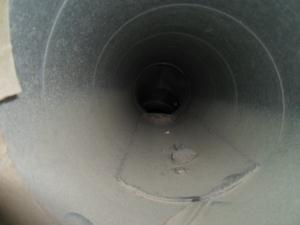 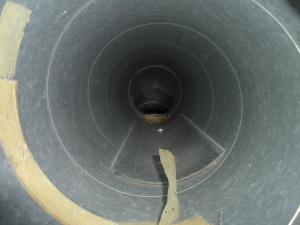 puhdistettuna ennen puhdistusta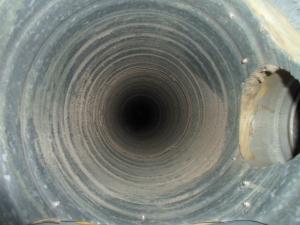 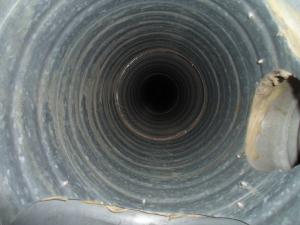 puhdistettuna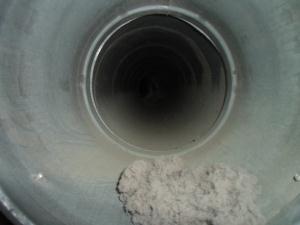 ennen puhdistusta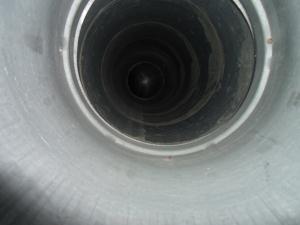 puhdistettuna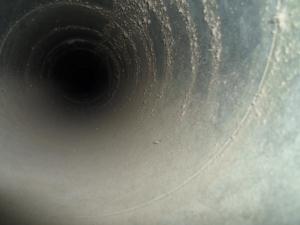  ennen puhdistusta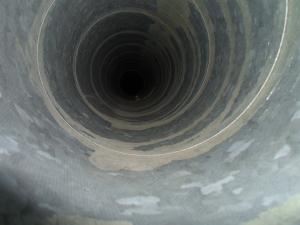 puhdistettuna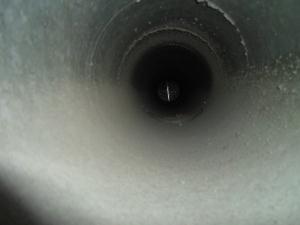  ennen puhdistusta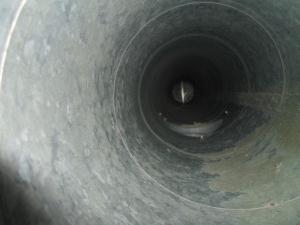 puhdistettunaennen puhdistusta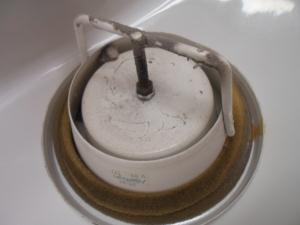 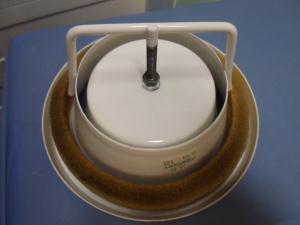 puhdistettunaennen puhdistusta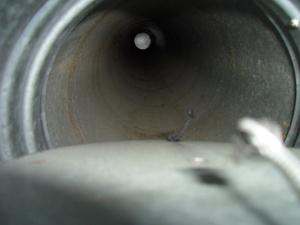 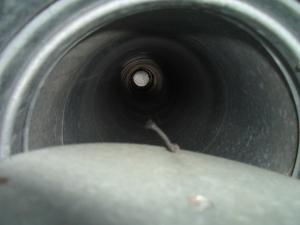 puhdistettuna ennen puhdistusta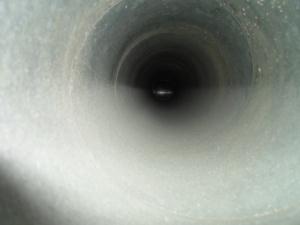 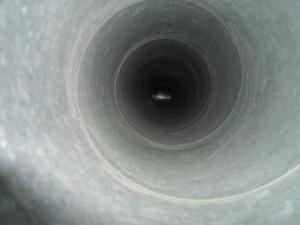 puhdistettunaennen puhdistusta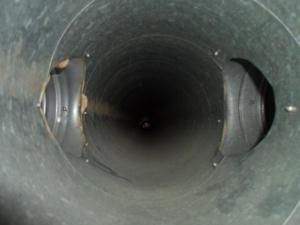 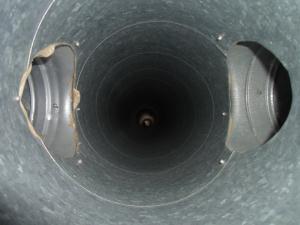 puhdistettuna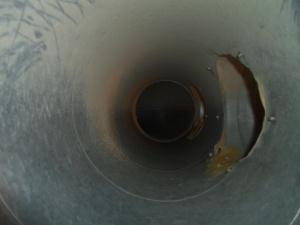  ennen puhdistusta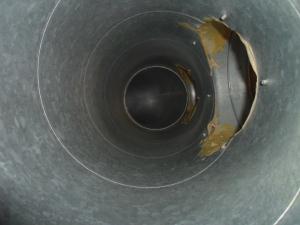 puhdistettuna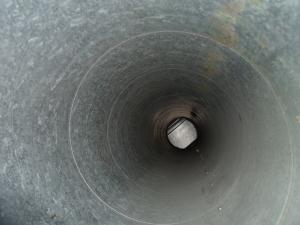  ennen puhdistusta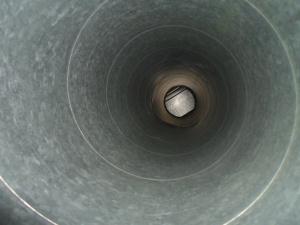 puhdistettuna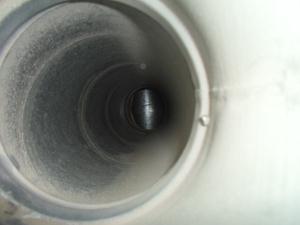  ennen puhdistusta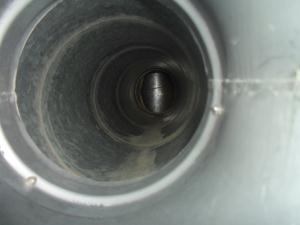 puhdistettunaennen puhdistusta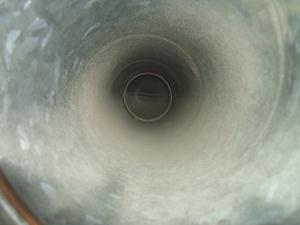 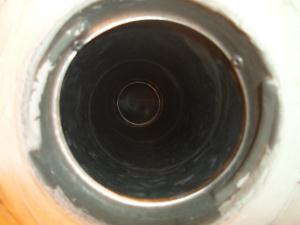 puhdistettunaennen puhdistusta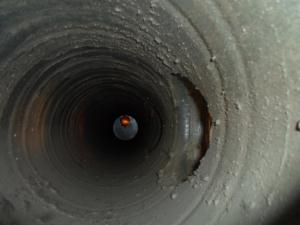 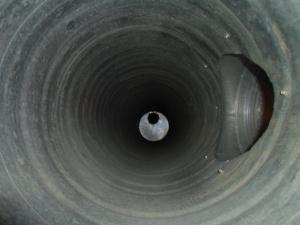 puhdistettuna